ANEXO 6GASTOS DE PERSONALDª/D       en calidad de       con DNI nº       declaro bajo mi responsabilidad que los COSTES DE PERSONAL vinculados a los gastos de ejecución del Proyecto       e imputable a la financiación otorgada por       (cumplimentar un Anexo 6, por cada una de las Entidades Financiadoras de la actividad), son los relacionados a continuación: Santa Cruz de Tenerife a,       de      de 2     FIRMADO      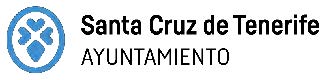 Nombre del TrabajadorCategoría Profesional MesLíquidoSeg. Social EmpresaSeg. Soc.TrabajadorRetención IRPFCostetotalCuantía €,imputada TOTAL